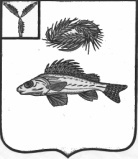    АДМИНИСТРАЦИЯНОВОКРАСНЯНСКОГО МУНИЦИПАЛЬНОГО  ОБРАЗОВАНИЯ ЕРШОВСКОГО РАЙОНА САРАТОВСКОЙ ОБЛАСТИПОСТАНОВЛЕНИЕот 05.09.2017 г.                               № 41О внесении изменений в постановление № 23 от 28.04.2017 г.«Об утверждении муниципальной программы «Культура Новокраснянского муниципального образования   до 2018 года»Руководствуясь Уставом Новокраснянского муниципального образования Ершовского района Саратовской области,решением Совета Новокраснянского муниципального образования  от  30.08.2017 года                                                                                            №  74-136 «О внесение изменений и дополнений в решение Совета Новокраснянского муниципального образования от 22.12.2016 г. № 64-114 «О бюджете Новокраснянского   муниципального образования  Ершовского  района Саратовской области  на 2017 год», администрация Новокраснянского муниципального образования постановляет:
1.Внести изменения в муниципальную программу «Культура Новокраснянского муниципального образования до 2018 года», утвержденную 23.04.2017 г № 23, изложив ее в новой редакции согласно приложению к настоящему постановлению.

2.Настоящее постановление вступает в силу со дня официального опубликования.И.о.Главы Новокраснянского МО                                          Е.Ю.КузнецоваПриложение к постановлению администрации Новокраснянского МОот 05.09.2017 г. № 41МУНИЦИПАЛЬНАЯ ПРОГРАММА«КУЛЬТУРА НОВОКРАСНЯНСКОГО МУНИЦИПАЛЬНОГО ОБРАЗОВАНИЯ  ДО 2018 ГОДА»ПАСПОРТмуниципальной программы1.Характеристика сферы реализации муниципальной программы.Сфера культуры Новокраснянского МО представлена учреждениями: МКУ «Новокраснянский СДК».  Культура должна играть основополагающую роль в социально-экономическом развитии каждого   поселения, так как призвана обеспечить формирование человеческого капитала, достойный уровень и качество жизни населения.Государственная политика в сфере культуры направлена на обеспечение конституционных прав граждан на доступ к культурным ценностям, созданию, сохранению и освоению культурных ценностей, реализацию культурного и духовного потенциала каждой личности и общества. Одним из наиболее эффективных способов решения проблем отрасли культуры является применение методов программно-целевого планирования, которое позволяет соединить различные источники финансовых средств, а также привлечь иные формы поддержки для реализации целей государственной культурной политики.Необходимость мероприятий по сохранению учреждений культуры района была и остается важнейшей задачей культурной политики.  Программно-целевой подход к развитию культуры едва ли имеет сегодня серьезную альтернативу. Единичность и разобщённость принимаемых мер рано или поздно может привести к нарушению единства государственной культурной политики, неэффективному расходованию бюджетных средств.В рамках разрабатываемой муниципальной программы будет сохранена преемственность ключевых мероприятий, направленных на обеспечение прав граждан на доступ к культурным ценностям.  2. Цели и задачи муниципальной программы     Основными целями муниципальной программы являются:   создание условий для равной доступности культурных благ, развития и реализации культурного и духовного потенциала каждой личности.     Для достижения поставленных целей предусмотрено решение следующих задач:  обеспечение максимальной доступности услуг в сфере культуры;  создание условий для повышения качества и разнообразия услуг, предоставляемых в сфере культуры;  охрана и популяризация культурного наследия района;  поддержка современного искусства.    Решение данных задач предполагается осуществлять в рамках реализации следующих подпрограмм:  подпрограмма 1 «Развитие культуры Новокраснянского муниципального образования»;  подпрограмма 2  ««Обеспечение повышения оплаты труда отдельным категориям работников бюджетной сферы».3. Целевые показатели муниципальной программыРеализация муниципальной программы позволит достигнуть следующих целевых показателей: В сфере культуры:- увеличение среднего числа мероприятий на 1 учреждение культурно-досугового типа  370 единиц в 2016 году до 400 единиц в 2018 году.   Повышение оплаты труда отдельным категориям  работников учреждений культуры  - до 90 % от планируемого на 2017 год среднемесячного дохода от трудовой деятельности по Саратовской области. 100 % охват  отдельных категорий работников культуры.Сведения о целевых показателях приведены в приложении № 1 к муниципальной программе.4. Обобщенная характеристика подпрограмм муниципальной программы   Муниципальная программа реализуется в рамках двух  подпрограмм, которые обеспечивают достижение цели и решение задач муниципальной программы.   Реализация подпрограммы 1 «Развитие культуры Новокраснянского муниципального  образования». Цели: создание условий для равной доступности услуг в сфере культуры; развитие и реализация культурного и духовного потенциала каждой личности. Задачи: обеспечение максимальной доступности услуг в сфере культуры; создание условий для повышения качества и разнообразия услуг, предоставляемых в сфере культуры; охрана и популяризация культурного наследия района.   Подпрограмма 2  «Обеспечение повышения оплаты труда отдельным категориям работников бюджетной сферы». Цели: создание условий для повышения оплаты труда  отдельным  категориям  работников бюджетной сферы. Задачи: обеспечение расходных обязательств, связанных с повышением оплаты труда  отдельным  категориям  работников бюджетной сферы согласно указа Президента  Российской Федерации от 7 мая 2012 года №597 «О мероприятиях по реализации государственной социальной политики».    Сведения об основных мероприятиях приведены в приложение № 2 к муниципальной программе.   5. Финансовое обеспечение реализации муниципальной программыОбщий объем финансирования муниципальной программы на 2017 г.  из средств  районного и местного бюджетов   составит  189,6  тыс. рублей,  из них:  в 2017 г. – 189,6 тыс. руб.Подпрограмма 1 «Развитие культуры Новокраснянского  муниципального образования» на 2017.г. из средств  районного и местного бюджетов  составит 0,0 тыс. рублей, Подпрограмма 2 «Обеспечение повышения оплаты труда отдельным категориям работников бюджетной сферы » на 2017 .г. из средств бюджета муниципального образования  составит 731,8 тыс. рублей, из них:  в 2017 г. – 189,6  тыс. руб.Сведения об объемах и источниках финансового обеспечения приведены в приложение № 3 к муниципальной программе.6. Прогноз конечных результатов муниципальной программы, сроки и этапы реализации муниципальной программы    Сроки реализации муниципальной программы для достижения целей и задач: 2017 год.       В ходе реализации программы планируется:-  расширение возможностей граждан в получении культурно-досуговых услуг;-  проведение содержательного досуга и общения граждан, постоянного развития и совершенствования в основных направлениях культурно-досуговой деятельности в соответствии с потребностями  населения;- осуществление прав граждан на приобщение к ценностям  национальной и мировой  культуры;-  повышение оплаты труда отдельным категориям  работников учреждений культуры  - до 90 % от планируемого на 2017 год среднемесячного дохода от трудовой деятельности по Саратовской области.7. Анализ рисков реализации муниципальной программыПри реализации настоящей муниципальной программы и для достижения поставленных целей необходимо учитывать возможные финансовые, экономические риски.Важнейшими условиями успешной реализации муниципальной программы являются минимизация рисков, эффективный мониторинг выполнения намеченных мероприятий, принятие оперативных мер по корректировке приоритетных направлений и показателей муниципальной программы.Финансовые риски связаны с возникновением бюджетного дефицита и недостаточным вследствие этого уровнем финансирования из средств местного бюджета, секвестированием бюджетных расходов на установленные сферы деятельности. Реализация финансовых рисков может повлечь срыв программных мероприятий, что существенным образом отразится на конечных результатах муниципальной программы.Реализация мероприятий муниципальной программы может осложняться имеющимися рисками, которые будут препятствовать достижению запланированных результатов. К числу частично управляемых рисков относится дефицит высококвалифицированных кадров в поселении, в связи с чем возможны сложности с применением передовых технологий.Основными неуправляемыми рисками являются растущая экономическая нестабильность и неопределенность, возможное возникновение бюджетного дефицита и недостаточным вследствие этого финансирование из средств районного бюджета. Кроме того, экономическая и финансовая ситуация в значительной мере влияет на инвестиционный климат в регионе.Меры управления рисками реализации муниципальной программы основываются на следующем анализе.Наибольшее отрицательное влияние на реализацию муниципальной программы может оказать реализация финансовых рисков. В рамках муниципальной программы отсутствует возможность управления этими рисками. Возможен лишь оперативный учет последствий их проявления.Минимизация финансовых рисков возможна на основе:регулярного мониторинга и оценки эффективности реализации мероприятий муниципальной программы;своевременной корректировки перечня основных мероприятий и показателей муниципальной программы.Минимизация рисков достигается в ходе регулярного мониторинга и оценки эффективности реализации мероприятий муниципальной программы.  Приложение 1 к постановлению администрации Новокраснянского МОот 05.09.2017 г. № 41ПОДПРОГРАММА 1 « РАЗВИТИЕ КУЛЬТУРЫ НОВОКРАСНЯНСКОГО МУНИЦИПАЛЬНОГО ОБРАЗОВАНИЯ»ПАСПОРТ ПОДПРОГРАММЫРаздел 1. Характеристика сферы реализации подпрограммы.Одним из наиболее эффективных способов решения проблем отрасли культуры является применение методов программно-целевого планирования, которое позволяет соединить различные источники финансовых средств, а также привлечь иные формы поддержки для реализации целей государственной культурной политики.Необходимость мероприятий по сохранению учреждений культуры поселения была и остается важнейшей задачей культурной политики.  В настоящее время необходимо работать по данным направлениям посредством программного подхода, что объясняется в первую очередь тем, что отрасль культуры является сложной, многоуровневой системой, внутри которой решение проблем может быть только комплексным, учитывающим множество смежных факторов.Применение программно-целевого метода направлено на повышение результативности бюджетных расходов и оптимизацию управления бюджетными средствами на всех уровнях бюджетной системы. Программно-целевой подход к развитию культуры едва ли имеет сегодня серьезную альтернативу. Единичность и разобщённость принимаемых мер рано или поздно может привести к нарушению единства государственной культурной политики, неэффективному расходованию бюджетных средств.В рамках разрабатываемой подпрограммы будет сохранена преемственность ключевых мероприятий, направленных на обеспечение прав граждан на доступ к культурным ценностям. Раздел 2. Приоритеты муниципальной  политики в сфере реализации подпрограммы, цели, задачи, целевые показатели, описание основных ожидаемых конечных результатов подпрограммы, сроков реализации подпрограммы в случае их определения ответственным исполнителемОсновными целями подпрограммы являются:- создание условий для равной доступности услуг в сфере культуры; - развитие и реализация культурного и духовного потенциала каждой личности.Программные мероприятия направлены на решение следующих основных задач: - обеспечение максимальной доступности услуг в сфере культуры;- создание условий для повышения качества и разнообразия услуг, предоставляемых в сфере культуры;- охрана и популяризация культурного наследия района;- поддержка современного искусства;- развитие инновационных форм культурно-досуговой деятельности и народного творчества. Целевые показатели подпрограммы:- увеличение среднего числа мероприятий на 1 учреждение культурно-досугового типа с 370  единиц в 2016 году до 400 единиц в 2017 году;- увеличение числа коллективов 11 и  участников художественной самодеятельности до 140 человек в 2017 году.Ожидаемыми конечными результатами подпрограммы являются: -  расширение возможностей граждан в получении культурно-досуговых услуг:-  проведение содержательного досуга и общения граждан, постоянного развития и совершенствования в основных направлениях культурно-досуговой деятельности в соответствии с потребностями  населения;- осуществление прав граждан на приобщение к ценностям  национальной и мировой  культуры; - организация выставок из собраний частных лиц, организаций и учреждений;-  организация досуга различных групп населения: вечеров отдыха и танцев, дискотек и молодежных балов, карнавалов, детских утренников, игровых и познавательных программ, корпоративных праздников.         Оценка эффективности реализации подпрограммы осуществляется на основе ожидаемых конечных результатов подпрограммы и показателей эффективности реализации подпрограммы.Сведения о целевых показателях подпрограммы приведены в приложении № 1 к муниципальной программе.     Раздел 3. Сводные показатели прогнозного объема выполнения муниципальными учреждениями и (или) иными некоммерческими организациями муниципальных заданий на оказание физическим и (или) юридическим лицам муниципальных услуг (выполнение работ).Выполнение муниципальными учреждениями    муниципальных заданий на оказание физическим и (или) юридическим лицам муниципальных  услуг (выполнение работ) подпрограммой не предусмотрено.Раздел 4. Характеристика  основных мероприятий подпрограммыРеализация основных мероприятий подпрограммы позволит обеспечить полное сохранение прав граждан на доступ к культурным ценностям.В рамках подпрограммы предусматривается реализация следующих основных мероприятий: Основное мероприятие 1.1 «Проведение культурно-массовых и юбилейных мероприятий». Сведения об основных мероприятиях подпрограммы приведены в приложении № 2 к муниципальной программе.Приложение 2 к постановлению администрации Новокраснянского  МОот 05.09.2017 г. № 41ПОДПРОГРАММА 2  «ОБЕСПЕЧЕНИЕ ПОВЫШЕНИЯ ОПЛАТЫ ТРУДА  ОТДЕЛЬНЫМ КАТЕГОРИЯМ РАБОТНИКОВ БЮДЖЕТНОЙ СФЕРЫ»ПАСПОРТ ПОДПРОГРАММЫРаздел 1. Характеристика сферы реализации подпрограммы        Необходимость разработки подпрограммы,  связана с реализацией полномочий органов местного самоуправления по реализации указов Президента Российской Федерации от 7 мая 2012 года №597                                    «О мероприятиях по реализации государственной социальной политики».Раздел 2. Приоритеты муниципальной  политики в сфере реализации подпрограммы, цели, задачи, целевые показатели, описание основных ожидаемых конечных результатов подпрограммы, сроков реализации подпрограммы в случае их определения ответственным исполнителем    Основными целями подпрограммы являются  создание условий для повышения оплаты труда  отдельным  категориям  работников бюджетной сферы.    Целевые показатели подпрограммы:- Повышение оплаты труда отдельным категориям  работников учреждений культуры  - до 90 % от планируемого на 2017 год среднемесячного дохода от трудовой деятельности по Саратовской области. Оценка эффективности реализации подпрограммы осуществляется на основе ожидаемых конечных результатов подпрограммы и показателей эффективности реализации подпрограммы.Сведения о целевых показателях подпрограммы приведены в приложении № 1 к муниципальной программе.Раздел 3. Сводные показатели прогнозного объема выполнения муниципальными учреждениями и (или) иными некоммерческими организациями муниципальных заданий на оказание физическим и (или) юридическим лицам муниципальных услуг (выполнение работ).Выполнение муниципальными учреждениями и (или) иными некоммерческими организациями  муниципальных заданий на оказание физическим и (или) юридическим лицам муниципальных  услуг (выполнение работ) подпрограммой не предусмотрено.Раздел 4. Характеристика  основных мероприятий подпрограммыРеализация основных мероприятий подпрограммы позволит обеспечить повышение оплаты труда  отдельным  категориям  работников бюджетной сферы согласно указа Президента  Российской Федерации от 7 мая 2012 года №597 «О мероприятиях по реализации государственной социальной политики».В рамках подпрограммы предусматривается реализация следующих основных мероприятий:Основное мероприятие 2.1 Обеспечение повышения оплаты труда отдельным категориям работников МКУ «Новокраснянский СДК». Сведения об основных мероприятиях подпрограммы приведены в приложении № 2 к муниципальной программе.Раздел 5. Обоснование объема финансового обеспечения, необходимого для реализации подпрограммы	Общий объем финансирования подпрограммы   составит  189,6  тыс. руб., из них:  2017 год – 189,6   тыс. руб.Сведения об объемах и источниках финансового обеспечения подпрограммы приведены в приложении № 3 к муниципальной программе.Раздел 6. Информация об участии в реализации подпрограммы муниципальных унитарных предприятий, а также внебюджетных фондов. В реализации подпрограммы не предполагается участие муниципальных унитарных предприятий, а также внебюджетных фондов.Раздел 7. Анализ рисков реализации подпрограммы и описание мер управления рисками реализации подпрограммы	Реализация мероприятий подпрограммы может осложняться финансовыми рисками, которые будут препятствовать достижению запланированных результатов. Финансовые риски связаны с возникновением бюджетного дефицита и недостаточным вследствие этого уровнем финансирования из средств бюджета Ершовского муниципального района, секвестированием бюджетных расходов. Это может повлечь срыв программных мероприятий.Приложение № 1к муниципальной программе «Культура Новокраснянского  муниципального образования до 2018 года»Сведения о целевых показателях (индикаторах) муниципальной программы «Культура Новокраснянского муниципального образования до 2018 года»Приложение № 2к муниципальной программе «Культура Новокраснянского муниципального образования   до 2018 года»Перечень основных мероприятий муниципальной программы «Культура Новокраснянского муниципального образования   до 2018 года»Приложение № 3к постановлению администрации             Новокраснянского муниципального образованияот 28.04.2017 г. № 23 Сведения об объемах и источниках финансового обеспечения муниципальной программы «Культура Новокраснянского муниципального образования до 2018 года»Наименование муниципальной программымуниципальная программа «Культура Новокраснянского муниципального образования   до 2018 года» (далее – муниципальная программа)Ответственный исполнитель муниципальной программыадминистрация Новокраснянского муниципального образования Ершовского района Саратовской областиСоисполнители муниципальной программыотсутствуютУчастники муниципальной программы  учреждения культуры Новокраснянского муниципального образования (по согласованию);Подпрограммы муниципальной программы  подпрограмма 1 «Развитие культуры Новокраснянского муниципального образования»     подпрограмма 2   «Обеспечение повышения оплаты труда отдельным категориям работников бюджетной сферы»Цели муниципальной программы   создание условий для равной доступности культурных благ, развития и реализации культурного и духовного потенциала каждой личности.Задачи муниципальной программы обеспечение максимальной доступности услуг в сфере культуры;  создание условий для повышения качества и разнообразия услуг, предоставляемых в сфере культуры;  охрана и популяризация культурного наследия района;  поддержка современного искусства.  повышение оплаты труда  отдельным  категориям  работников бюджетной сферы согласно указа Президента  Российской Федерации от 7 мая 2012 года №597 «О мероприятиях по реализации государственной социальной политики».Целевые показатели муниципальной программы (индикаторы)  число посещений учреждений культуры на 1000 населения с 13,996  в 2016 году до  14,115 в 2018 году;  среднее число мероприятий на 1 учреждение культурно-досугового типа с  370 единиц в 2016 году до 400 единиц в 2018 году;  размещение в средствах массовой информации, на официальном сайте администрации Ершовского муниципального района в сети «Интернет» материалов о  проведенных мероприятиях; повышение оплаты труда отдельным категориям  работников учреждений культуры  - до 90 % от планируемого на 2017 год среднемесячного дохода от трудовой деятельности.Сроки и этапы реализации муниципальной программы2017 годОбъемы финансового обеспечения муниципальной программыобщий объем финансирования  муниципальной программы на 2017 г. -  189,6 тыс. руб.Ожидаемые конечные результаты реализации муниципальной программы   увеличение уровня удовлетворенности населения качеством предоставления муниципальных услуг в сфере культуры – с 70 % в 2016 году до 82 % в 2018 году;  формирование культурной среды, отвечающей растущим потребностям личности и общества, повышение качества,     создание условий для доступности участия всего населения в культурной жизни, а также вовлеченности детей, молодежи, лиц пожилого возраста и людей с ограниченными возможностями в активную социокультурную деятельность;   создание благоприятных условий для улучшения культурно-досугового обслуживания населения;    развития самодеятельного художественного творчества; повышение оплаты труда отдельным категориям  работников учреждений культуры  - до 90 % от планируемого на 2017 год среднемесячного дохода от трудовой деятельности.Наименование подпрограммыподпрограмма 1 «Развитие культуры Новокраснянского муниципального образования» (далее – подпрограмма);Ответственный исполнитель подпрограммы             администрация  Новокраснянского МОСоисполнители подпрограммыотсутствуютЦели подпрограммы          создание условий для равной доступности услуг в сфере культуры;  развитие и реализация культурного и духовного потенциала каждой личностиЗадачи подпрограммы       обеспечение максимальной доступности услуг в сфере культуры; создание условий для повышения качества и разнообразия услуг, предоставляемых в сфере культуры; охрана и популяризация культурного наследия района; поддержка современного искусства; развитие инновационных форм культурно-досуговой деятельности и народного творчества.Ожидаемые конечные результаты реализации подпрограммы рост числа коллективов и участников художественной самодеятельности в поселении.Сроки и этапы реализации подпрограммы             2017 годОбъемы финансового обеспечения муниципальной подпрограммыобщий объем финансирования подпрограммы 2017 г.. из бюджета муниципального образования составит  0,0  тыс. рублей,  из них:Целевые показатели подпрограммы (индикаторы)             число посещений учреждений культуры на 1000 населения с 13,966 в 2016 году до 14,115  в 2017 году; среднее число мероприятий на 1 учреждение культурно- досугового типа с 370  единиц в 2016 году до 400 единиц в 2017 году.Наименование подпрограммыподпрограмма 2 «Обеспечение повышения оплаты труда  отдельным  категориям  работников бюджетной сферы» (далее – подпрограмма)Ответственный исполнитель подпрограммы             администрация Новокраснянского МОЦели подпрограммы        Создание условий для повышения оплаты труда  отдельным  категориям  работников бюджетной сферыЗадачи подпрограммы      Обеспечение расходных обязательств, связанных с повышением оплаты труда  отдельным  категориям  работников бюджетной сферы согласно указа Президента  Российской Федерации от 7 мая 2012 года №597 «О мероприятиях по реализации государственной социальной политики»Целевые показатели муниципальной программы (индикаторы)  Повышение оплаты труда отдельным категориям  работников учреждений культуры  - до 90 % от планируемого на 2017 год среднемесячного дохода от трудовой деятельности по Саратовской области.100 % охват  отдельных категорий работников культуры.Ожидаемые конечные результаты реализации подпрограммыповышение оплаты труда  отдельным  категориям  работников бюджетной сферы согласно указа Президента  Российской Федерации от 7 мая 2012 года №597 «О мероприятиях по реализации государственной социальной политики»Сроки и этапы реализации подпрограммы             2017 годОбъемы финансового обеспечения муниципальной подпрограммыОбщий объем финансирования подпрограммы   составит  189,6тыс. руб., из них:                                                          2017 год – 189,6   тыс. руб.Целевые показатели подпрограммы (индикаторы)             Повышение оплаты труда отдельным категориям  работников учреждений культуры  - до 90 % от планируемого на 2017 год среднемесячного дохода от трудовой деятельности по Саратовской области№п/пНаименование программы наименование показателяЕдиницаизмерения2017Целевое значение на момент окончания действия Программы123451. Среднее число мероприятий на 1 учреждение культурно-досугового типаед.3703702. Размещение в средствах массовой информации, на официальном сайте администрации Ершовского муниципального района в сети «Интернет»  материалов ед.12123.Число посещений учреждений культуры на 1000 населения чел.13,96613,966 4.Число коллективов и участников художественной самодеятельности ед.1010 5.Число клубных формированийед.1111 6.Повышение оплаты труда отдельным категориям  работников учреждений культуры  - до 90 % от планируемого на 2017 год среднемесячного дохода от трудовой деятельности по Саратовской области%100100Наименование мероприятий ИсполнительСрокСрокНаименование мероприятий Исполнительначала реализацииокончания реализацииПодпрограмма 1 «Развитие культуры  Новокраснянского муниципального образования  »Подпрограмма 1 «Развитие культуры  Новокраснянского муниципального образования  »Подпрограмма 1 «Развитие культуры  Новокраснянского муниципального образования  »Подпрограмма 1 «Развитие культуры  Новокраснянского муниципального образования  »Основное мероприятие 1.1Проведение культурно-массовых и юбилейных мероприятийАдминистрация, учреждения культуры20172017Подпрограмма 2 ««Обеспечение повышения оплаты труда отдельным категориям работников бюджетной сферы»Подпрограмма 2 ««Обеспечение повышения оплаты труда отдельным категориям работников бюджетной сферы»Подпрограмма 2 ««Обеспечение повышения оплаты труда отдельным категориям работников бюджетной сферы»Подпрограмма 2 ««Обеспечение повышения оплаты труда отдельным категориям работников бюджетной сферы»Основное мероприятие 2.1 Обеспечение повышения оплаты труда отдельным категориям работников  МКУ «Новокраснянский СДК»Администрация Новокраснянского  МО20172017НаименованиеОтветственный исполнитель (соисполнитель, участник)Источники финансированияОбъемыфинансирования, всего2017 12345Культура Новокраснянского муниципального  образования до 2018 года Администрация Новокраснянского МОвсего  189,6 189,6Культура Новокраснянского муниципального  образования до 2018 года Администрация Новокраснянского МОбюджет района187,7187,7Культура Новокраснянского муниципального  образования до 2018 года Администрация Новокраснянского МОместный бюджет1,91,9Подпрограмма 1 «Развитие культуры Новокраснянского  муниципального образования»  Администрация Новокраснянского  МОвсего 0,0 0,0Подпрограмма 1 «Развитие культуры Новокраснянского  муниципального образования»  Администрация Новокраснянского  МОбюджет района0,00,0Подпрограмма 1 «Развитие культуры Новокраснянского  муниципального образования»  Администрация Новокраснянского  МО местный бюджет   0,00,0 Основное мероприятие 1.4 Проведение культурно – массовых и юбилейных мероприятийМКУ «Новокраснянский СДК»всего 0,0 0,0Основное мероприятие 1.4 Проведение культурно – массовых и юбилейных мероприятийМКУ «Новокраснянский СДК»бюджет района0,00,0Основное мероприятие 1.4 Проведение культурно – массовых и юбилейных мероприятийМКУ «Новокраснянский СДК»местный бюджет 0,0 0,0   Подпрограмма 2 «Обеспечение повышения оплаты труда отдельным категориям работников бюджетной сферы» Администрация Новокраснянского МО всего 189,6 189,6   Подпрограмма 2 «Обеспечение повышения оплаты труда отдельным категориям работников бюджетной сферы» Администрация Новокраснянского МОбюджет района187,7187,7   Подпрограмма 2 «Обеспечение повышения оплаты труда отдельным категориям работников бюджетной сферы» Администрация Новокраснянского МО местный бюджет 1,91,9   Подпрограмма 2 «Обеспечение повышения оплаты труда отдельным категориям работников бюджетной сферы»  Основное мероприятие 2.1 Обеспечение повышения оплаты труда отдельным категориям работников муниципального бюджетного учреждения культуры «Районный дом культуры Ершовского муниципального района Саратовской области». Администрация  Новокраснянского МО всего 189,6 189,6  Основное мероприятие 2.1 Обеспечение повышения оплаты труда отдельным категориям работников муниципального бюджетного учреждения культуры «Районный дом культуры Ершовского муниципального района Саратовской области». Администрация  Новокраснянского МОбюджет района187,7187,7  Основное мероприятие 2.1 Обеспечение повышения оплаты труда отдельным категориям работников муниципального бюджетного учреждения культуры «Районный дом культуры Ершовского муниципального района Саратовской области». Администрация  Новокраснянского МО местный бюджет  1,91,9